                                                                                 بسمه تعالي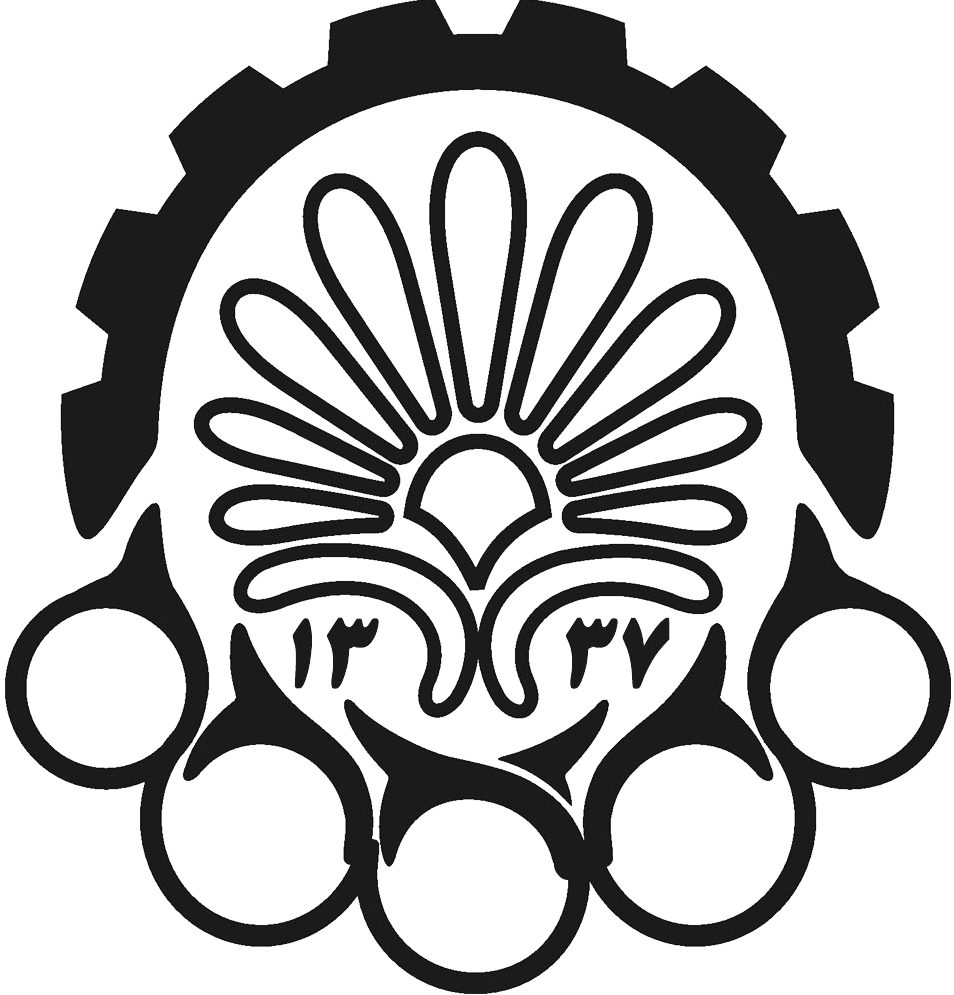 دانشگاه صنعتي امير كبير						  	                          	گروه ---------------   (پلي تكنيك تهران)										جناب آقاي دكتر مدير محترم گروه احتراماً، بدينوسيله تاييد مي شود كه اصلاحات لازم در پايان نامه كارشناسي ارشد دانشجو آقای/خانم.............................. به شماره دانشجویی................................ تحت عنوان:.....................................................................................................................  كه زير نظر آقايان.................................... بوده و در تاریخ............................دفاع نموده است. بطور كامل انجام شده و در متن پايان نامه منعكس گرديده است.استاد راهنما         آقاي دكتر                                                          امضاء                               تاريخاستاد راهنما          آقاي دكتر                                                         امضاء                               تاريخاستاد مشاور                                                                                امضاء                              تاريخ داور داخلي          آقاي دكتر                                                           امضاء                             تاريخداور خارجي         آقاي دكتر                                                            امضاء                            تاريخ             فرم تاييد انجام اصلاحات پایان نامه پس از دفاع